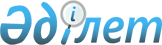 О присвоении наименований безымянным улицам сел Дастан, Құлтума, Құркелес, Жаңаталап, Ақниет, Бесқұдық сельского округа КуркелесРешение акима сельского округа Куркелес Сарыагашского района Туркестанской области от 10 августа 2022 года № 171. Зарегистрировано в Министерстве юстиции Республики Казахстан 27 августа 2022 года № 29312
      В соответствии с подпунктом 4) статьи 14 Закона Республики Казахстан "Об административно-территориальном устройстве Республики Казахстан", статьей 35 Закона Республики Казахстан "О местном государственном управлении и самоуправлении в Республике Казахстан", а также с учетом мнения жителей сел Дастан, Құлтума, Құркелес, Жаңаталап, Ақниет, Бесқұдық сельского округа Куркелес и на основании заключения Туркестанской областной ономастической комиссии от 28 декабря 2021 года РЕШИЛ:
      1. Присвоить безымянным улицам села Дастан сельского округа Куркелес следующие наименования:
      улице № 4 - Шаттық;
      улице № 5 - Тұйғын;
      улице № 6 - Қарақат;
      улице № 7 - Жасқыран.
      2. Присвоить безымянным улицам села Құлтума сельского округа Куркелес следующие наименования:
      улице № 5 - Достық; 
      улице № 6 - Жусан; 
      улице № 7 - Киікті. 
      3. Присвоить безымянным улицам села Құркелес сельского округа Куркелес следующие наименования:
      улице № 2 - Азаттық; 
      улице № 3 - Әдемі;
      улице № 4 - Наршөккен;
      улице № 5 - Майтөбе;
      улице № 6 - Өренсай;
      улице № 7 - Сәйгүлік.
      4. Присвоить безымянным улицам села Жаңаталап сельского округа Куркелес следующие наименования:
      улице № 1 - Маралды; 
      улице № 2 - Серуен; 
      улице № 3 - Наркескен; 
      улице № 4 - Телегей;
      улице № 5 - Шалқыма;
      улице № 6 - Сұңқарлы;
      улице № 7 - Ұялы;
      улице № 8 - Шиелі;
      улице № 9 - Нұрлы;
      улице № 10 - Ақдала;
      улице № 11 - Миялы;
      5. Присвоить безымянной улице села Бесқұдық сельского округа Куркелес следующее наименование: 
      улице № 1 - Мыңбұлақ.
      6. Присвоить безымянным улицам села Ақниет сельского округа Куркелес следующие наименования:
      улице № 1 - Ақбұлақ;
      улице № 2 - Бірлік; 
      улице № 3 - Күншуақ; 
      улице № 4 - Майбұлақ; 
      улице № 5 - Отау; 
      улице № 6 - Сыбаға; 
      улице № 7 - Арғымақ;
      улице № 8 - Жасдәурен;
      улице № 9 - Көктем;
      улице № 10 - Қызылжар; 
      улице № 11 - Наурызым. 
      7. Контроль за исполнением настоящего решения оставляю за собой.
      8. Настоящее решение вводится в действие по истечении десяти календарных дней после дня его первого официального опубликования.
					© 2012. РГП на ПХВ «Институт законодательства и правовой информации Республики Казахстан» Министерства юстиции Республики Казахстан
				
      Аким сельского округа Куркелес,

      Сарыагашского района, Туркестанской области

К. Иматов
